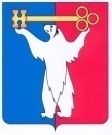 АДМИНИСТРАЦИЯ ГОРОДА НОРИЛЬСКАКРАСНОЯРСКОГО КРАЯРАСПОРЯЖЕНИЕ15.05.2019	г. Норильск	     № 2466О внесении изменений в распоряжение Администрации города Норильска от 20.03.2015 № 1716В связи с уточнением функций, осуществляемых Управлением по градостроительству и землепользованию Администрации города Норильска:1. Внести в Положение об Управлении по градостроительству и землепользованию Администрации города Норильска, утвержденное распоряжением Администрации города Норильска от 20.03.2015 № 1716 (далее – Положение), следующие изменения:1.1. Дополнить Положение новым пунктом 3.32 следующего содержания:«3.32. Принимает решение о признании (либо отказе) садового дома жилым домом и жилого дома садовым домом.».1.2. Пункты 3.32 – 3.51 Положения считать пунктами 3.33 – 3.52 Положения соответственно.2. Настоящее распоряжение вступает в силу с момента его подписания.3. Разместить настоящее распоряжение на официальном сайте муниципального образования город Норильск.Глава города Норильска							            Р.В. Ахметчин